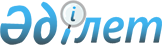 2023-2025 жылдарға арналған Қарғалы аудандық бюджетін бекіту туралыАқтөбе облысы Қарғалы аудандық мәслихатының 2022 жылғы 23 желтоқсандағы № 207 шешімі
      Қазақстан Республикасының Бюджет кодексінің 9 бабының 2 тармағына және Қазақстан Республикасының "Қазақстан Республикасындағы жергілікті мемлекеттік басқару және өзін-өзі басқару туралы" Заңының 6 бабының 1 тармағының 1) тармақшасына сәйкес, Қарғалы аудандық мәслихаты ШЕШТІ:
      1. 2023-2025 жылдарға арналған Қарғалы аудандық бюджеті тиісінше 1, 2 және 3 қосымшаларға сәйкес, оның ішінде 2023 жылға мынадай көлемдерде бекітілсін:
      1) кірістер – 3 439 699 мың теңге, оның ішінде:
      салықтық түсімдер – 1 020 846 мың теңге;
      салықтық емес түсімдер – 15 754 мың теңге;
      негізгі капиталды сатудан түсетін түсімдер – 754 мың теңге; 
      трансферттердің түсімдері – 2 402 345 мың теңге;
      2) шығындар – 3 704 932,4 мың теңге;
      3) таза бюджеттік кредиттеу – -16 217 мың теңге, оның ішінде: бюджеттік кредиттер – 49 880 мың теңге;
      бюджеттік кредиттерді өтеу – 66 097 мың теңге;
      4) қаржы активтерімен жасалатын операциялар бойынша сальдо – 0 мың теңге, оның ішінде:
      қаржы активтерін сатып алу – 0 мың теңге;
      мемлекеттің қаржы активтерін сатудан түсетін түсімдер 0 мың теңге;
      5) бюджет тапшылығы (профицитi) – -249 016,4 мың теңге;
      6) бюджет тапшылығын қаржыландыру (профицитiн пайдалану) – 249 016,4 мың теңге, оның ішінде:
      қарыздар түсімі – 49 880 мың теңге;
      қарыздарды өтеу – 66 099,9 мың теңге;
      бюджет қаражатының пайдаланылатын қалдықтары – 265 236,3 мың теңге.
      Ескерту. 1 тармақ жаңа редакцияда - Ақтөбе облысы Қарғалы аудандық мәслихатының 20.12.2023 № 96 шешімімен (01.01.2023 бастап қолданысқа енгізіледі).


      2. Аудандық бюджеттің кірісіне келесідей түсімдер ескерілсін:
      корпоративтік табыс салығы;
      жеке табыс салығы;
      әлеуметтік салық;
      мүлiкке салынатын салықтар;
      жер салығы;
      акциздер;
      кәсiпкерлiк және кәсiби қызметтi жүргiзгенi үшiн алынатын алымдар;
      мемлекеттік баж;
      мемлекет меншігіндегі мүлікті жалға беруден түсетін кірістер;
      мемлекеттік бюджеттен берілген кредиттер бойынша сыйақылар;
      мемлекет меншігінен түсетін басқа да кірістер;
      мұнай секторы ұйымдарынан және Жәбірленушілерге өтемақы қорына түсетін түсімдерді қоспағанда, мемлекеттік бюджеттен қаржыландырылатын, сондай-ақ Қазақстан Республикасы Ұлттық Банкінің бюджетінен (шығыстар сметасынан) қамтылатын және қаржыландырылатын мемлекеттік мекемелер салатын айыппұлдар, өсімпұлдар, санкциялар, өндіріп алулар;
      басқа да салықтық емес түсiмдер.
      3. Қазақстан Республикасының "2023-2025 жылдарға арналған республикалық бюджет туралы" Заңының 8 бабына сәйкес белгіленгені еске және басшылыққа алынсын:
      2023 жылғы 1 қаңтардан бастап:
      1) жалақының ең төменгі мөлшері – 70 000 теңге;
      2) Қазақстан Республикасының заңнамасына сәйкес жәрдемақыларды және өзге де әлеуметтік төлемдерді есептеу үшін, сондай-ақ айыппұл санкцияларын, салықтар мен басқа да төлемдерді қолдану үшін айлық есептік көрсеткіш – 3 450 теңге;
      3) базалық әлеуметтік төлемдердің мөлшерін есептеу үшін ең төменгі күнкөріс деңгейінің шамасы – 40 567 теңге.
      4. Ақтөбе облыстық мәслихатының "2023-2025 жылдарға арналған облыстық бюджет туралы" шешімінің 7 тармағына сәйкес 2023 жылға облыстық бюджеттен аудандық бюджетке берілетін субвенция – 1 156 374 мың теңге сомасында көзделді.
      5. 2023 жылға арналған аудандық бюджетте аудандық бюджеттен ауылдық округтерге берілетін субвенция көлемі – 375 566 мың теңге сомасында қарастырылсын, оның ішінде:
      Бадамша ауылдық округіне – 87 666 мың теңге;
      Желтау ауылдық округіне – 45 169 мың теңге;
      Кемпірсай ауылдық округіне – 32 317 мың теңге;
      Қосестек ауылдық округіне – 56 470 мың теңге;
      Ащылысай ауылдық округіне – 52 206 мың теңге;
      Степной ауылдық округіне – 31 423 мың теңге;
      Велихов ауылдық округіне – 32 304 мың теңге;
      Әлімбет ауылдық округіне – 38 011 мың теңге.
      Ескерту. Орыс тіліндегі шешімнің 5 тармағына өзгеріс енгізілді, қазақ тіліндегі мәтіні өзгермейді - Ақтөбе облысы Қарғалы аудандық мәслихатының 03.11.2023 № 75 шешімімен (01.01.2023 бастап қолданысқа енгізіледі).


      6. 2023 жылға арналған аудандық бюджетте республикалық бюджеттен мамандарды әлеуметтік қолдау шараларын іске асыруға кредиттер түскені ескерілсін.
      Кредиттердің аталған сомаларын бөлу аудан әкімдігінің қаулысы негізінде айқындалады.
      6-1. 2023 жылға арналған аудандық бюджетте республикалық бюджеттен мүгедектігі бар адамдардың құқықтарын қамтамасыз ету және өмір сапасын жақсартуға ағымдағы нысаналы трансферттер түскені ескерілсін.
      Ағымдағы нысаналы трансферттердің аталған сомаларын бөлу аудан әкімдігінің қаулысы негізінде айқындалады.
      Ескерту. Шешім 6-1 тармақпен толықтырылды - Ақтөбе облысы Қарғалы аудандық мәслихатының 21.04.2023 № 11 шешімімен (01.01.2023 бастап қолданысқа енгізіледі).


      6-2. 2023 жылға арналған аудандық бюджетте Қазақстан Республикасы ұлттық қорынан ағымдағы нысаналы трансферттері және даму трансферттері түскені ескерілсін:
      1) халықтың әлеуметтік осал топтары үшін коммуналдық тұрғын үй қорынан тұрғын үй сатып алуға;
      2) көлік инфрақұрылымын дамытуға;
      3) "Ауыл – ел бесігі" жобасы шеңберінде ауылдық елді мекендерде әлеуметтік және инженерлік инфрақұрылымды дамытуға.
      Ағымдағы нысаналы трансферттердің және даму трансферттердің аталған сомаларын бөлу аудан әкімдігінің қаулысы негізінде айқындалады.
      Ескерту. Шешім 6-2 тармақпен толықтырылды - Ақтөбе облысы Қарғалы аудандық мәслихатының 21.04.2023 № 11 шешімімен (01.01.2023 бастап қолданысқа енгізіледі).


      7. 2023 жылға арналған аудандық бюджетте облыстық бюджеттен ағымдағы нысаналы трансферттер және даму трансферттері көзделсін:
      1) мемлекеттік атаулы әлеуметтік көмек төлеуге;
      2) Қазақстан Республикасында мүгедектігі бар адамдардың құқықтарын қамтамасыз етуге және өмір сүру сапасын жақсартуға;
      3) мүгедектігі бар адамдарды жұмысқа орналастыру үшін арнайы жұмыс орындарын құруға жұмыс берушінің шығындарын субсидиялауға;
      4) кохлеарлық импланттарға сөйлеу процессорларын ауыстыру және теңшеу жөніндегі қызметтерге;
      5) еңбек нарығын дамытуға;
      6) біліктілік жүйесін дамытуға;
      7) "Ауыл-Ел бесігі" жобасы шеңберінде ауылдық елді мекендердегі әлеуметтік және инженерлік инфрақұрылым бойынша іс-шараларды іске асыруға;
      8) коммуналдық тұрғын үй қорының тұрғын үйін салуға және (немесе) қайта жаңғыртуға;
      9) "Ауыл-Ел бесігі" жобасы шеңберінде ауылдық елді мекендерде әлеуметтік және инженерлік инфрақұрылымды дамытуға;
      10) коммуналдық шаруашылықты дамытуға;
      11) көлік инфрақұрылымын дамытуға;
      12) көлік инфрақұрылымының басым жобаларын қаржыландыруға;
      13) ауданның (облыстық маңызы бар қаланың) коммуналдық меншігіндегі газ жүйелерін қолдануды ұйымдастыруға.
      Ағымдағы нысаналы трансферттердің және даму трансферттердің аталған сомаларын бөлу аудан әкімдігінің қаулысы негізінде айқындалады.
      Ескерту. 7 тармаққа өзгерістер енгізілді - Ақтөбе облысы Қарғалы аудандық мәслихатының 20.07.2023 № 50 шешімімен (01.01.2023 бастап қолданысқа енгізіледі).


      8. 2023 жылға арналған аудандық бюджетте ауылдық округтерге ағымдағы нысаналы трансферттері көзделсін:
      1) аудандық маңызы бар қала, ауыл, кент, ауылдық округ әкімінің қызметін қамтамасыз ету жөніндегі қызметтер;
      2) елді мекендердегі көшелерді жарықтандыру;
      3) елді мекендердің санитариясын қамтамасыз ету;
      4). елді мекендерді сумен жабдықтауды ұйымдастыру;
      5) елді мекендерді абаттандыру мен көгалдандыру;
      6) аудандық маңызы бар қалаларда, ауылдарда, кенттерде, ауылдық округтерде автомобиль жолдарының жұмыс істеуін қамтамасыз ету;
      7) мемлекеттік органның күрделі шығыстары.
      Трансферттердің аталған сомаларын бөлу аудан әкімдігінің қаулысы негізінде айқындалады.
      Ескерту. 8 тармақ жаңа редакцияда - Ақтөбе облысы Қарғалы аудандық мәслихатының 21.04.2023 № 11 шешімімен (01.01.2023 бастап қолданысқа енгізіледі).


      9. 2023 жылға арналған ауданның жергілікті атқарушы органының резерв сомасы – 21 000 мың теңге болып бекітілсін.
      10. 2023 жылға арналған аудандық бюджетті атқару процесінде секвестрлеуге жатпайтын аудандық бюджеттің бюджеттік бағдарламаларының тізбесі 4 қосымшаға сәйкес бекітілсін.
      Ескерту. Орыс тіліндегі шешімнің 10 тармағына өзгеріс енгізілді, қазақ тіліндегі мәтіні өзгермейді - Ақтөбе облысы Қарғалы аудандық мәслихатының 03.11.2023 № 75 шешімімен (01.01.2023 бастап қолданысқа енгізіледі).


      11. Осы шешім 2023 жылғы 1 қаңтардан бастап қолданысқа енгізіледі. 2023 жылға арналған Қарғалы аудандық бюджеті
      Ескерту. 1 қосымша жаңа редакцияда - Ақтөбе облысы Қарғалы аудандық мәслихатының 20.12.2023 № 96 шешімімен (01.01.2023 бастап қолданысқа енгізіледі).  2024 жылға арналған Қарғалы аудандық бюджеті  2025 жылға арналған Қарғалы аудандық бюджеті 2023 жылға арналған Қарғалы аудандық бюджетінің орындалу процесінде секвестрге жатпайтын бюджеттік бағдарламалар ТІЗІМДЕМЕСІ
					© 2012. Қазақстан Республикасы Әділет министрлігінің «Қазақстан Республикасының Заңнама және құқықтық ақпарат институты» ШЖҚ РМК
				
      Қарғалы аудандық мәслихатының хатшысы 

С. Аманжолов
Қарғалы аудандық мәслихатының 2022 жылғы 23 желтоқсандағы № 207 шешіміне 1 қосымша
Санаты
Санаты
Санаты
Санаты
Санаты
Сомасы, мың теңге
Сыныбы
Сыныбы
Сыныбы
Сыныбы
Сомасы, мың теңге
Кіші сыныбы
Кіші сыныбы
Кіші сыныбы
Сомасы, мың теңге
Ерекшелігі
Ерекшелігі
Сомасы, мың теңге
Атауы
Сомасы, мың теңге
I.Кірістер
3439699,0
1
Салықтық түсімдер
1020846,0
01
Табыс салығы
438200,0
1
Корпоративтік табыс салығы
40000,0
2
Жеке табыс салығы
398200,0
03
Әлеуметтiк салық
325423,0
1
Әлеуметтік салық
325423,0
04
Меншiкке салынатын салықтар
249143,0
1
Мүлiкке салынатын салықтар
246900,0
3
Жер салығы
2243,0
05
Тауарларға, жұмыстарға және көрсетілетін қызметтерге салынатын iшкi салықтар
5600,0
2
Акциздер
1000,0
4
Кәсiпкерлiк және кәсiби қызметтi жүргiзгенi үшiн алынатын алымдар
4600,0
08
Заңдық маңызы бар әрекеттерді жасағаны және (немесе) оған уәкілеттігі бар мемлекеттік органдар немесе лауазымды адамдар құжаттар бергені үшін алынатын міндетті төлемдер
2480,0
1
Мемлекеттік баж
2480,0
2
Салықтық емес түсiмдер
15754,0
01
Мемлекеттік меншіктен түсетін кірістер
10727,0
5
Мемлекет меншігіндегі мүлікті жалға беруден түсетін кірістер
10590,0
7
Мемлекеттік бюджеттен берілген кредиттер бойынша сыйақылар
103,0
9
Мемлекет меншігінен түсетін басқа да кірістер
34,0
04
Мемлекеттік бюджеттен қаржыландырылатын, сондай-ақ Қазақстан Республикасы Ұлттық Банкінің бюджетінен (шығыстар сметасынан) ұсталатын және қаржыландырылатын мемлекеттік мекемелер салатын айыппұлдар, өсімпұлдар, санкциялар, өндіріп алулар
600,0
1
Мұнай секторы ұйымдарынан, Жәбірленушілерге өтемақы қорынан және Білім беру инфрақұрылымын қолдау қорынан түсетін түсімдерді қоспағанда, мемлекеттік бюджеттен қаржыландырылатын, сондай-ақ Қазақстан Республикасы Ұлттық Банкінің бюджетінен (шығыстар сметасынан) ұсталатын және қаржыландырылатын мемлекеттік мекемелер салатын айыппұлдар, өсімпұлдар, санкциялар, өндіріп алулар
600,0
06
Басқа да салықтық емес түсiмдер
4427,0
1
Басқа да салықтық емес түсiмдер
4427,0
3
Негізгі капиталды сатудан түсетін түсімдер
754,0
01
Мемлекеттік мекемелерге бекітілген мемлекеттік мүлікті сату
754,0
1
Мемлекеттік мекемелерге бекітілген мемлекеттік мүлікті сату
754,0
4
Трансферттердің түсімдері
2402345,0
02
Мемлекеттiк басқарудың жоғары тұрған органдарынан түсетiн трансферттер
2402345,0
2
Облыстық бюджеттен түсетiн трансферттер
2402345,0
Функционалдық топ
Функционалдық топ
Функционалдық топ
Функционалдық топ
Функционалдық топ
Функционалдық топ
Сомасы, мың теңге
Кіші функция
Кіші функция
Кіші функция
Кіші функция
Кіші функция
Сомасы, мың теңге
Бюджеттік бағдарламалардың әкiмшiсi
Бюджеттік бағдарламалардың әкiмшiсi
Бюджеттік бағдарламалардың әкiмшiсi
Бюджеттік бағдарламалардың әкiмшiсi
Сомасы, мың теңге
Бағдарлама
Бағдарлама
Бағдарлама
Сомасы, мың теңге
Кіші бағдарлама
Кіші бағдарлама
Сомасы, мың теңге
Атауы
Сомасы, мың теңге
ІІ.Шығындар
3704932,4
01
Жалпы сипаттағы мемлекеттiк көрсетілетін қызметтер
650240,0
1
Мемлекеттiк басқарудың жалпы функцияларын орындайтын өкiлдi, атқарушы және басқа органдар
320739,7
112
Аудан (облыстық маңызы бар қала) мәслихатының аппараты
49517,8
001
Аудан (облыстық маңызы бар қала) мәслихатының қызметін қамтамасыз ету жөніндегі қызметтер
47653,5
003
Мемлекеттік органның күрделі шығыстары
679,3
005
Мәслихаттар депутаттары қызметінің тиімділігін арттыру
1185,0
122
Аудан (облыстық маңызы бар қала) әкімінің аппараты
271221,9
001
Аудан (облыстық маңызы бар қала) әкімінің қызметін қамтамасыз ету жөніндегі қызметтер
209777,3
003
Мемлекеттік органның күрделі шығыстары
1663,9
113
Төменгі тұрған бюджеттерге берілетін нысаналы ағымдағы трансферттер
59780,7
2
Қаржылық қызмет
33982,4
452
Ауданның (облыстық маңызы бар қаланың) қаржы бөлімі
33982,4
001
Ауданның (облыстық маңызы бар қаланың) бюджетін орындау және коммуналдық меншігін басқару саласындағы мемлекеттік саясатты іске асыру жөніндегі қызметтер
33696,3
010
Жекешелендіру, коммуналдық меншікті басқару, жекешелендіруден кейінгі қызмет және осыған байланысты дауларды реттеу
286,1
5
Жоспарлау және статистикалық қызмет
38872,1
453
Ауданның (облыстық маңызы бар қаланың) экономика және бюджеттік жоспарлау бөлімі
38872,1
001
Экономикалық саясатты, мемлекеттік жоспарлау жүйесін қалыптастыру және дамыту саласындағы мемлекеттік саясатты іске асыру жөніндегі қызметтер
37899,6
004
Мемлекеттік органның күрделі шығыстары
972,5
9
Жалпы сипаттағы өзге де мемлекеттiк қызметтер
256645,8
454
Ауданның (облыстық маңызы бар қаланың) кәсіпкерлік және ауыл шаруашылығы бөлімі
41486,9
001
Жергілікті деңгейде кәсіпкерлікті және ауыл шаруашылығын дамыту саласындағы мемлекеттік саясатты іске асыру жөніндегі қызметтер
40478,6
007
Мемлекеттік органның күрделі шығыстары
1008,3
458
Ауданның (облыстық маңызы бар қаланың) тұрғын үй-коммуналдық шаруашылығы, жолаушылар көлігі және автомобиль жолдары бөлімі
215158,9
001
Жергілікті деңгейде тұрғын үй-коммуналдық шаруашылығы, жолаушылар көлігі және автомобиль жолдары саласындағы мемлекеттік саясатты іске асыру жөніндегі қызметтер
27107,6
113
Төменгі тұрған бюджеттерге берілетін нысаналы ағымдағы трансферттер
188051,3
02
Қорғаныс
25139,2
1
Әскери мұқтаждар
2981,3
122
Аудан (облыстық маңызы бар қала) әкімінің аппараты
2981,3
005
Жалпыға бірдей әскери міндетті атқару шеңберіндегі іс-шаралар
2981,3
2
Төтенше жағдайлар жөнiндегi жұмыстарды ұйымдастыру
22157,9
122
Аудан (облыстық маңызы бар қала) әкімінің аппараты
22157,9
006
Аудан (облыстық маңызы бар қала) ауқымындағы төтенше жағдайлардың алдын алу және оларды жою
9948,9
007
Аудандық (қалалық) ауқымдағы дала өрттерінің, сондай-ақ мемлекеттік өртке қарсы қызмет органдары құрылмаған елдi мекендерде өрттердің алдын алу және оларды сөндіру жөніндегі іс-шаралар
12209,0
06
Әлеуметтiк көмек және әлеуметтiк қамсыздандыру
446927,3
1
Әлеуметтiк қамсыздандыру
15572,8
451
Ауданның (облыстық маңызы бар қаланың) жұмыспен қамту және әлеуметтік бағдарламалар бөлімі
15572,8
005
Мемлекеттік атаулы әлеуметтік көмек
15572,8
2
Әлеуметтiк көмек
353792,2
451
Ауданның (облыстық маңызы бар қаланың) жұмыспен қамту және әлеуметтік бағдарламалар бөлімі
353792,2
002
Жұмыспен қамту бағдарламасы
163975,9
004
Ауылдық жерлерде тұратын денсаулық сақтау, білім беру, әлеуметтік қамтамасыз ету, мәдениет, спорт және ветеринар мамандарына отын сатып алуға Қазақстан Республикасының заңнамасына сәйкес әлеуметтік көмек көрсету
15351,2
006
Тұрғын үйге көмек көрсету
7,0
007
Жергілікті өкілетті органдардың шешімі бойынша мұқтаж азаматтардың жекелеген топтарына әлеуметтік көмек
61511,0
017
Оңалтудың жеке бағдарламасына сәйкес мұқтаж мүгедектігі бар адамдарды протездік-ортопедиялық көмек, сурдотехникалық құралдар, тифлотехникалық құралдар, санаторий-курорттық емделу, мiндеттi гигиеналық құралдармен қамтамасыз ету, арнаулы жүрiп-тұру құралдары, жеке көмекшінің және есту бойынша мүгедектігі бар адамдарға қолмен көрсететiн тіл маманының қызметтері мен қамтамасыз ету
81294,0
023
Жұмыспен қамту орталықтарының қызметін қамтамасыз ету
31653,1
9
Әлеуметтiк көмек және әлеуметтiк қамтамасыз ету салаларындағы өзге де қызметтер
77562,3
451
Ауданның (облыстық маңызы бар қаланың) жұмыспен қамту және әлеуметтік бағдарламалар бөлімі
77562,3
001
Жергілікті деңгейде халық үшін әлеуметтік бағдарламаларды жұмыспен қамтуды қамтамасыз етуді іске асыру саласындағы мемлекеттік саясатты іске асыру жөніндегі қызметтер
41032,2
011
Жәрдемақыларды және басқа да әлеуметтік төлемдерді есептеу, төлеу мен жеткізу бойынша қызметтерге ақы төлеу
330,1
054
Үкіметтік емес ұйымдарда мемлекеттік әлеуметтік тапсырысты орналастыру
32250,0
113
Төменгі тұрған бюджеттерге берілетін нысаналы ағымдағы трансферттер
3950,0
07
Тұрғын үй-коммуналдық шаруашылық
517911,8
1
Тұрғын үй шаруашылығы
220719,1
458
Ауданның (облыстық маңызы бар қаланың) тұрғын үй-коммуналдық шаруашылығы, жолаушылар көлігі және автомобиль жолдары бөлімі
26212,2
003
Мемлекеттік тұрғын үй қорын сақтауды ұйымдастыру
26212,2
466
Ауданның (облыстық маңызы бар қаланың) сәулет, қала құрылысы және құрылыс бөлімі
194506,9
003
Коммуналдық тұрғын үй қорының тұрғын үйін жобалау және (немесе) салу, реконструкциялау
97651,9
004
Инженерлік-коммуникациялық инфрақұрылымды жобалау, дамыту және (немесе) жайластыру
855,0
098
Коммуналдық тұрғын үй қорының тұрғын үйлерін сатып алу
96000,0
2
Коммуналдық шаруашылық
241421,5
458
Ауданның (облыстық маңызы бар қаланың) тұрғын үй-коммуналдық шаруашылығы, жолаушылар көлігі және автомобиль жолдары бөлімі
208202,0
012
Сумен жабдықтау және су бұру жүйесінің жұмыс істеуі
104954,5
026
Ауданның (облыстық маңызы бар қаланың) коммуналдық меншігіндегі жылу жүйелерін қолдануды ұйымдастыру
41282,8
027
Ауданның (облыстық маңызы бар қаланың) коммуналдық меншігіндегі газ жүйелерін қолдануды ұйымдастыру
6582,0
028
Коммуналдық шаруашылығын дамыту
55382,7
466
Ауданның (облыстық маңызы бар қаланың) сәулет, қала құрылысы және құрылыс бөлімі
33219,5
005
Коммуналдық шаруашылығын дамыту
33219,5
3
Елді-мекендерді көркейту
55771,2
458
Ауданның (облыстық маңызы бар қаланың) тұрғын үй-коммуналдық шаруашылығы, жолаушылар көлігі және автомобиль жолдары бөлімі
55771,2
015
Елді мекендердегі көшелерді жарықтандыру
17253,2
018
Елдi мекендердi абаттандыру және көгалдандыру
38518,0
08
Мәдениет, спорт, туризм және ақпараттық кеңістiк
444393,2
1
Мәдениет саласындағы қызмет
200441,7
457
Ауданның (облыстық маңызы бар қаланың) мәдениет, тілдерді дамыту, дене шынықтыру және спорт бөлімі
200441,7
003
Мәдени-демалыс жұмысын қолдау
200441,7
2
Спорт
16059,8
457
Ауданның (облыстық маңызы бар қаланың) мәдениет, тілдерді дамыту, дене шынықтыру және спорт бөлімі
9239,6
009
Аудандық (облыстық маңызы бар қалалық) деңгейде спорттық жарыстар өткiзу
5784,0
010
Әртүрлi спорт түрлерi бойынша аудан (облыстық маңызы бар қала) құрама командаларының мүшелерiн дайындау және олардың облыстық спорт жарыстарына қатысуы
3455,6
466
Ауданның (облыстық маңызы бар қаланың) сәулет, қала құрылысы және құрылыс бөлімі
6820,2
008
Cпорт объектілерін дамыту
6820,2
3
Ақпараттық кеңiстiк
138590,7
456
Ауданның (облыстық маңызы бар қаланың) ішкі саясат бөлімі
19929,0
002
Мемлекеттік ақпараттық саясат жүргізу жөніндегі қызметтер
19929,0
457
Ауданның (облыстық маңызы бар қаланың) мәдениет, тілдерді дамыту, дене шынықтыру және спорт бөлімі
118661,7
006
Аудандық (қалалық) кiтапханалардың жұмыс iстеуi
117700,0
007
Мемлекеттiк тiлдi және Қазақстан халқының басқа да тiлдерін дамыту
961,7
9
Мәдениет, спорт, туризм және ақпараттық кеңiстiктi ұйымдастыру жөнiндегi өзге де қызметтер
89301,0
456
Ауданның (облыстық маңызы бар қаланың) ішкі саясат бөлімі
52366,5
001
Жергілікті деңгейде ақпарат, мемлекеттілікті нығайту және азаматтардың әлеуметтік сенімділігін қалыптастыру саласында мемлекеттік саясатты іске асыру жөніндегі қызметтер
24130,6
003
Жастар саясаты саласында іс-шараларды іске асыру
25812,9
006
Мемлекеттік органның күрделі шығыстары
1249,0
032
Ведомстволық бағыныстағы мемлекеттік мекемелер мен ұйымдардың күрделі шығыстары
1174,0
457
Ауданның (облыстық маңызы бар қаланың) мәдениет, тілдерді дамыту, дене шынықтыру және спорт бөлімі
36934,5
001
Жергілікті деңгейде мәдениет, тілдерді дамыту, денешынықтыру және спорт саласында мемлекеттік саясатты іске асыру жөніндегі қызметтер
22227,7
032
Ведомстволық бағыныстағы мемлекеттік мекемелер мен ұйымдардың күрделі шығыстары
14706,8
10
Ауыл, су, орман, балық шаруашылығы, ерекше қорғалатын табиғи аумақтар, қоршаған ортаны және жануарлар дүниесін қорғау, жер қатынастары
76193,0
1
Ауыл шаруашылығы
11676,0
466
Ауданның (облыстық маңызы бар қаланың) сәулет, қала құрылысы және құрылыс бөлімі
11676,0
010
Ауыл шаруашылығы объектілерін дамыту
11676,0
6
Жер қатынастары
49177,0
463
Ауданның (облыстық маңызы бар қаланың) жер қатынастары бөлімі
49177,0
001
Аудан (облыстық маңызы бар қала) аумағында жер қатынастарын реттеу саласындағы мемлекеттік саясатты іске асыру жөніндегі қызметтер
48677,0
007
Мемлекеттік органның күрделі шығыстары
500,0
9
Ауыл, су, орман, балық шаруашылығы, қоршаған ортаны қорғау және жер қатынастары саласындағы басқа да қызметтер
15340,0
453
Ауданның (облыстық маңызы бар қаланың) экономика және бюджеттік жоспарлау бөлімі
15340,0
099
Мамандарға әлеуметтік қолдау көрсету жөніндегі шараларды іске асыру
15340,0
458
Ауданның (облыстық маңызы бар қаланың) тұрғын үй-коммуналдық шаруашылығы, жолаушылар көлігі және автомобиль жолдары бөлімі
0,0
056
Жануарларға арналған баспаналар, уақытша ұстау пункттерін салу
0,0
11
Өнеркәсіп, сәулет, қала құрылысы және құрылыс қызметі
25646,9
2
Сәулет, қала құрылысы және құрылыс қызметі
25646,9
466
Ауданның (облыстық маңызы бар қаланың) сәулет, қала құрылысы және құрылыс бөлімі
25646,9
001
Құрылыс, облыс қалаларының, аудандарының және елді мекендерінің сәулеттік бейнесін жақсарту саласындағы мемлекеттік саясатты іске асыру және ауданның (облыстық маңызы бар қаланың) аумағын оңтайлы және тиімді қала құрылыстық игеруді қамтамасыз ету жөніндегі қызметтер
25146,9
015
Мемлекеттік органның күрделі шығыстары
500,0
12
Көлiк және коммуникация
467703,3
1
Автомобиль көлiгi
467703,3
458
Ауданның (облыстық маңызы бар қаланың) тұрғын үй-коммуналдық шаруашылығы, жолаушылар көлігі және автомобиль жолдары бөлімі
467703,3
022
Көлік инфрақұрылымын дамыту
355008,0
023
Автомобиль жолдарының жұмыс істеуін қамтамасыз ету
35000,0
045
Аудандық маңызы бар автомобиль жолдарын және елді-мекендердің көшелерін күрделі және орташа жөндеу
77695,3
13
Басқалар
505390,0
3
Кәсiпкерлiк қызметтi қолдау және бәсекелестікті қорғау
3987,0
454
Ауданның (облыстық маңызы бар қаланың) кәсіпкерлік және ауыл шаруашылығы бөлімі
3987,0
006
Кәсіпкерлік қызметті қолдау
3987,0
9
Басқалар
501403,0
452
Ауданның (облыстық маңызы бар қаланың) қаржы бөлімі
0,0
012
Ауданның (облыстық маңызы бар қаланың) жергілікті атқарушы органының резерві
0,0
458
Ауданның (облыстық маңызы бар қаланың) тұрғын үй-коммуналдық шаруашылығы, жолаушылар көлігі және автомобиль жолдары бөлімі
501403,0
062
"Ауыл-Ел бесігі" жобасы шеңберінде ауылдық елді мекендердегі әлеуметтік және инженерлік инфрақұрылым бойынша іс-шараларды іске асыру
145452,0
064
"Ауыл-Ел бесігі" жобасы шеңберінде ауылдық елді мекендердегі әлеуметтік және инженерлік инфрақұрылымдарды дамыту
355951,0
14
Борышқа қызмет көрсету
25503,0
1
Борышқа қызмет көрсету
25503,0
452
Ауданның (облыстық маңызы бар қаланың) қаржы бөлімі
25503,0
013
Жергілікті атқарушы органдардың облыстық бюджеттен қарыздар бойынша сыйақылар мен өзге де төлемдерді төлеу бойынша борышына қызмет көрсету
25503,0
15
Трансферттер
519884,7
1
Трансферттер
519884,7
452
Ауданның (облыстық маңызы бар қаланың) қаржы бөлімі
519884,7
006
Пайдаланылмаған (толық пайдаланылмаған) нысаналы трансферттерді қайтару
190,8
024
Заңнаманы өзгертуге байланысты жоғары тұрған бюджеттің шығындарын өтеуге төменгі тұрған бюджеттен ағымдағы нысаналы трансферттер
129935,0
038
Субвенциялар
375566,0
054
Қазақстан Республикасының Ұлттық қорынан берілетін нысаналы трансферт есебінен республикалық бюджеттен бөлінген пайдаланылмаған (түгел пайдаланылмаған) нысаналы трансферттердің сомасын қайтару
14192,9
III. Таза бюджеттiк кредиттеу
-16217,0
Бюджеттік кредиттер
49880,0
10
Ауыл, су, орман, балық шаруашылығы, ерекше қорғалатын табиғи аумақтар, қоршаған ортаны және жануарлар дүниесін қорғау, жер қатынастары
49880,0
9
Ауыл, су, орман, балық шаруашылығы, қоршаған ортаны қорғау және жер қатынастары саласындағы басқа да қызметтер
49880,0
453
Ауданның (облыстық маңызы бар қаланың) экономика және бюджеттік жоспарлау бөлімі
49880,0
006
Мамандарды әлеуметтік қолдау шараларын іске асыру үшін бюджеттік кредиттер
49880,0
Санаты
Санаты
Санаты
Санаты
Санаты
Сомасы, мың теңге
Сыныбы
Сыныбы
Сыныбы
Сыныбы
Сомасы, мың теңге
Кіші сыныбы
Кіші сыныбы
Кіші сыныбы
Сомасы, мың теңге
Ерекшелігі
Ерекшелігі
Сомасы, мың теңге
Атауы
Сомасы, мың теңге
5
Бюджеттік кредиттерді өтеу
66097,0
01
Бюджеттік кредиттерді өтеу
66097,0
1
Мемлекеттік бюджеттен берілген бюджеттік кредиттерді өтеу
66097,0
Функционалдық топ
Функционалдық топ
Функционалдық топ
Функционалдық топ
Функционалдық топ
Функционалдық топ
Сомасы, мың теңге
Кіші функция
Кіші функция
Кіші функция
Кіші функция
Кіші функция
Сомасы, мың теңге
Бюджеттік бағдарламалардың әкiмшiсi
Бюджеттік бағдарламалардың әкiмшiсi
Бюджеттік бағдарламалардың әкiмшiсi
Бюджеттік бағдарламалардың әкiмшiсi
Сомасы, мың теңге
Бағдарлама
Бағдарлама
Бағдарлама
Сомасы, мың теңге
Кіші бағдарлама
Кіші бағдарлама
Сомасы, мың теңге
Атауы
Сомасы, мың теңге
IV. Каржы активтерiмен операциялар бойынша сальдо
0,0
Қаржылық активтерін сатып алу
0,0
13
Басқалар
0,0
9
Басқалар
0,0
452
Ауданның (облыстық маңызы бар қаланың) қаржы бөлімі
0,0
014
Заңды тұлғалардың жарғылық капиталын қалыптастыру немесе ұлғайту
0,0
V. Бюджет тапшылығы (профицитi)
-249016,4
VI. Бюджет тапшылығын қаржыландыру (профицитiн пайдалану)
249016,4
Санаты
Санаты
Санаты
Санаты
Санаты
Сомасы, мың теңге
Сыныбы
Сыныбы
Сыныбы
Сыныбы
Сомасы, мың теңге
Кіші сыныбы
Кіші сыныбы
Кіші сыныбы
Сомасы, мың теңге
Ерекшелігі
Ерекшелігі
Сомасы, мың теңге
Атауы
Сомасы, мың теңге
7
Қарыздар түсімдері
49880,0
01
Мемлекеттік ішкі қарыздар
49880,0
2
Қарыз алу келісім-шарттары
49880,0
Функционалдық топ
Функционалдық топ
Функционалдық топ
Функционалдық топ
Функционалдық топ
Функционалдық топ
Сомасы, мың теңге
Кіші функция
Кіші функция
Кіші функция
Кіші функция
Кіші функция
Сомасы, мың теңге
Бюджеттік бағдарламалардың әкiмшiсi
Бюджеттік бағдарламалардың әкiмшiсi
Бюджеттік бағдарламалардың әкiмшiсi
Бюджеттік бағдарламалардың әкiмшiсi
Сомасы, мың теңге
Бағдарлама
Бағдарлама
Бағдарлама
Сомасы, мың теңге
Кіші бағдарлама
Кіші бағдарлама
Сомасы, мың теңге
Атауы
Сомасы, мың теңге
16
Қарыздарды өтеу
66099,9
1
Қарыздарды өтеу
66099,9
452
Ауданның (облыстық маңызы бар қаланың) қаржы бөлімі
66099,9
008
Жергілікті атқарушы органның жоғары тұрған бюджет алдындағы борышын өтеу
66097,0
021
Жергілікті бюджеттен бөлінген пайдаланылмаған бюджеттік кредиттерді қайтару
2,9
Санаты
Санаты
Санаты
Санаты
Санаты
Сомасы, мың теңге
Сыныбы
Сыныбы
Сыныбы
Сыныбы
Сомасы, мың теңге
Кіші сыныбы
Кіші сыныбы
Кіші сыныбы
Сомасы, мың теңге
Ерекшелігі
Ерекшелігі
Сомасы, мың теңге
Атауы
Сомасы, мың теңге
08
Бюджет қаражатының пайдаланылатын қалдықтары
265236,3
01
Бюджет қаражаты қалдықтары
265236,3
1
Бюджет қаражатының бос қалдықтары
265236,3Қарғалы аудандық мәслихаттың 2022 жылғы 23 желтоқсандағы № 207 шешіміне 2 қосымша
Санаты
Санаты
Санаты
Санаты
Санаты
Сомасы, мың теңге
Сыныбы
Сыныбы
Сыныбы
Сыныбы
Сомасы, мың теңге
Кіші сыныбы
Кіші сыныбы
Кіші сыныбы
Сомасы, мың теңге
Ерекшелігі
Ерекшелігі
Сомасы, мың теңге
Атауы
Сомасы, мың теңге
 I.Кірістер
2306539
1
Салықтық түсімдер
980297
01
Табыс салығы
420000
1
Корпоративтік табыс салығы
40000
2
Жеке табыс салығы
380000
03
Әлеуметтiк салық
320000
1
Әлеуметтік салық
320000
04
Меншiкке салынатын салықтар
232217
1
Мүлiкке салынатын салықтар
230000
3
Жер салығы
2217
05
Тауарларға, жұмыстарға және қызметтерге салынатын iшкi салықтар
6280
2
Акциздер
1500
4
Кәсiпкерлiк және кәсiби қызметтi жүргiзгенi үшiн алынатын алымдар
4780
08
Заңдық маңызы бар әрекеттерді жасағаны және (немесе) оған уәкілеттігі бар мемлекеттік органдар немесе лауазымды адамдар құжаттар бергені үшін алынатын міндетті төлемдер
1800
1
Мемлекеттік баж
1800
2
Салықтық емес түсiмдер
111605
01
Мемлекеттік меншіктен түсетін кірістер
11474
5
Мемлекет меншігіндегі мүлікті жалға беруден түсетін кірістер
11344
7
Мемлекеттік бюджеттен берілген кредиттер бойынша сыйақылар
90
9
Мемлекет меншігінен түсетін басқа да кірістер
40
04
Мемлекеттік бюджеттен қаржыландырылатын, сондай-ақ Қазақстан Республикасы Ұлттық Банкінің бюджетінен (шығыстар сметасынан) қамтылатын және қаржыландырылатын мемлекеттік мекемелер салатын айыппұлдар, өсімпұлдар, санкциялар, өндіріп алулар
600
1
Мұнай секторы ұйымдарынан және Жәбірленушілерге өтемақы қорына түсетін түсімдерді қоспағанда, мемлекеттік бюджеттен қаржыландырылатын, сондай-ақ Қазақстан Республикасы Ұлттық Банкінің бюджетінен (шығыстар сметасынан) қамтылатын және қаржыландырылатын мемлекеттік мекемелер салатын айыппұлдар, өсімпұлдар, санкциялар, өндіріп алулар
600
06
Басқа да салықтық емес түсiмдер
99531
1
Басқа да салықтық емес түсiмдер
99531
4
Трансферттердің түсімдері
1214637
02
Мемлекеттiк басқарудың жоғары тұрған органдарынан түсетiн трансферттер
1214637
2
Облыстық бюджеттен түсетiн трансферттер
1214637
Функционалдық топ
Функционалдық топ
Функционалдық топ
Функционалдық топ
Функционалдық топ
Функционалдық топ
Сомасы, мың теңге
Кіші функция
Кіші функция
Кіші функция
Кіші функция
Кіші функция
Сомасы, мың теңге
Бюджеттік бағдарламалардың әкiмшiсi
Бюджеттік бағдарламалардың әкiмшiсi
Бюджеттік бағдарламалардың әкiмшiсi
Бюджеттік бағдарламалардың әкiмшiсi
Сомасы, мың теңге
Бағдарлама
Бағдарлама
Бағдарлама
Сомасы, мың теңге
Кіші бағдарлама
Кіші бағдарлама
Сомасы, мың теңге
Атауы
Сомасы, мың теңге
ІІ.Шығындар
2306539
01
Жалпы сипаттағы мемлекеттiк қызметтер
804773
1
Мемлекеттiк басқарудың жалпы функцияларын орындайтын өкiлдi, атқарушы және басқа органдар
186207
112
Аудан (облыстық маңызы бар қала) мәслихатының аппараты
42066
001
Аудан (облыстық маңызы бар қала) мәслихатының қызметін қамтамасыз ету жөніндегі қызметтер
42066
122
Аудан (облыстық маңызы бар қала) әкімінің аппараты
144141
001
Аудан (облыстық маңызы бар қала) әкімінің қызметін қамтамасыз ету жөніндегі қызметтер
144141
2
Қаржылық қызмет
30175
452
Ауданның (облыстық маңызы бар қаланың) қаржы бөлімі
30175
001
Ауданның (облыстық маңызы бар қаланың) бюджетін орындау және коммуналдық меншігін басқару саласындағы мемлекеттік саясатты іске асыру жөніндегі қызметтер
30125
010
Жекешелендіру, коммуналдық меншікті басқару, жекешелендіруден кейінгі қызмет және осыған байланысты дауларды реттеу
50
5
Жоспарлау және статистикалық қызмет
27009
453
Ауданның (облыстық маңызы бар қаланың) экономика және бюджеттік жоспарлау бөлімі
27009
001
Экономикалық саясатты, мемлекеттік жоспарлау жүйесін қалыптастыру және дамыту саласындағы мемлекеттік саясатты іске асыру жөніндегі қызметтер
27009
9
Жалпы сипаттағы өзге де мемлекеттiк қызметтер
561382
454
Ауданның (облыстық маңызы бар қаланың) кәсіпкерлік және ауыл шаруашылығы бөлімі
35471
001
Жергілікті деңгейде кәсіпкерлікті және ауыл шаруашылығын дамыту саласындағы мемлекеттік саясатты іске асыру жөніндегі қызметтер
35471
458
Ауданның (облыстық маңызы бар қаланың) тұрғын үй-коммуналдық шаруашылығы, жолаушылар көлігі және автомобиль жолдары бөлімі
525911
001
Жергілікті деңгейде тұрғын үй-коммуналдық шаруашылығы, жолаушылар көлігі және автомобиль жолдары саласындағы мемлекеттік саясатты іске асыру жөніндегі қызметтер
23587
113
Төменгі тұрған бюджеттерге берілетін нысаналы ағымдағы трансферттер
502324
02
Қорғаныс
17901
1
Әскери мұқтаждар
1774
122
Аудан (облыстық маңызы бар қала) әкімінің аппараты
1774
005
Жалпыға бірдей әскери міндетті атқару шеңберіндегі іс-шаралар
1774
2
Төтенше жағдайлар жөнiндегi жұмыстарды ұйымдастыру
16127
122
Аудан (облыстық маңызы бар қала) әкімінің аппараты
16127
006
Аудан (облыстық маңызы бар қала) ауқымындағы төтенше жағдайлардың алдын алу және оларды жою
2955
007
Аудандық (қалалық) ауқымдағы дала өрттерінің, сондай-ақ мемлекеттік өртке қарсы қызмет органдары құрылмаған елдi мекендерде өрттердің алдын алу және оларды сөндіру жөніндегі іс-шаралар
13172
03
Қоғамдық тәртіп, қауіпсіздік, құқықтық, сот, қылмыстық-атқару қызметі
500
9
Қоғамдық тәртіп және қауіпсіздік саласындағы басқа да қызметтер
500
458
Ауданның (облыстық маңызы бар қаланың) тұрғын үй-коммуналдық шаруашылығы, жолаушылар көлігі және автомобиль жолдары бөлімі
500
021
Елдi мекендерде жол қозғалысы қауiпсiздiгін қамтамасыз ету
500
06
Әлеуметтiк көмек және әлеуметтiк қамсыздандыру
435198
1
Әлеуметтiк қамсыздандыру
6476
451
Ауданның (облыстық маңызы бар қаланың) жұмыспен қамту және әлеуметтік бағдарламалар бөлімі
6476
005
Мемлекеттік атаулы әлеуметтік көмек
6476
2
Әлеуметтiк көмек
350056
451
Ауданның (облыстық маңызы бар қаланың) жұмыспен қамту және әлеуметтік бағдарламалар бөлімі
350056
002
Жұмыспен қамту бағдарламасы
182562
004
Ауылдық жерлерде тұратын денсаулық сақтау, білім беру, әлеуметтік қамтамасыз ету, мәдениет, спорт және ветеринар мамандарына отын сатып алуға Қазақстан Республикасының заңнамасына сәйкес әлеуметтік көмек көрсету
14800
006
Тұрғын үйге көмек көрсету
200
007
Жергілікті өкілетті органдардың шешімі бойынша мұқтаж азаматтардың жекелеген топтарына әлеуметтік көмек
68875
017
Оңалтудың жеке бағдарламасына сәйкес мұқтаж мүгедектігі бар адамдарды протездік-ортопедиялық көмек, сурдотехникалық құралдар, тифлотехникалық құралдар, санаторий-курорттық емделу, мiндеттi гигиеналық құралдармен қамтамасыз ету, арнаулы жүрiп-тұру құралдары, жеке көмекшінің және есту бойынша мүгедектігі бар адамдарға қолмен көрсететiн тіл маманының қызметтері мен қамтамасыз ету
33170
023
Жұмыспен қамту орталықтарының қызметін қамтамасыз ету
50449
9
Әлеуметтiк көмек және әлеуметтiк қамтамасыз ету салаларындағы өзге де қызметтер
78666
451
Ауданның (облыстық маңызы бар қаланың) жұмыспен қамту және әлеуметтік бағдарламалар бөлімі
78666
001
Жергілікті деңгейде халық үшін әлеуметтік бағдарламаларды жұмыспен қамтуды қамтамасыз етуді іске асыру саласындағы мемлекеттік саясатты іске асыру жөніндегі қызметтер
36780
011
Жәрдемақыларды және басқа да әлеуметтік төлемдерді есептеу, төлеу мен жеткізу бойынша қызметтерге ақы төлеу
421
054
Үкіметтік емес ұйымдарда мемлекеттік әлеуметтік тапсырысты орналастыру
41465
07
Тұрғын үй-коммуналдық шаруашылық
143002
1
Тұрғын үй шаруашылығы
20000
466
Ауданның (облыстық маңызы бар қаланың) сәулет, қала құрылысы және құрылыс бөлімі
20000
003
Коммуналдық тұрғын үй қорының тұрғын үйін жобалау және (немесе) салу, реконструкциялау
10000
004
Инженерлік-коммуникациялық инфрақұрылымды жобалау, дамыту және (немесе) жайластыру
10000
2
Коммуналдық шаруашылық
68002
458
Ауданның (облыстық маңызы бар қаланың) тұрғын үй-коммуналдық шаруашылығы, жолаушылар көлігі және автомобиль жолдары бөлімі
63002
012
Сумен жабдықтау және су бұру жүйесінің жұмыс істеуі
26002
026
Ауданның (облыстық маңызы бар қаланың) коммуналдық меншігіндегі жылу жүйелерін қолдануды ұйымдастыру
32000
027
Ауданның (облыстық маңызы бар қаланың) коммуналдық меншігіндегі газ жүйелерін қолдануды ұйымдастыру
5000
466
Ауданның (облыстық маңызы бар қаланың) сәулет, қала құрылысы және құрылыс бөлімі
5000
005
Коммуналдық шаруашылығын дамыту
5000
3
Елді-мекендерді көркейту
55000
458
Ауданның (облыстық маңызы бар қаланың) тұрғын үй-коммуналдық шаруашылығы, жолаушылар көлігі және автомобиль жолдары бөлімі
55000
015
Елді мекендердегі көшелерді жарықтандыру
5000
018
Елдi мекендердi абаттандыру және көгалдандыру
50000
08
Мәдениет, спорт, туризм және ақпараттық кеңістiк
361941
1
Мәдениет саласындағы қызмет
192542
457
Ауданның (облыстық маңызы бар қаланың) мәдениет, тілдерді дамыту, дене шынықтыру және спорт бөлімі
190542
003
Мәдени-демалыс жұмысын қолдау
190542
466
Ауданның (облыстық маңызы бар қаланың) сәулет, қала құрылысы және құрылыс бөлімі
2000
011
Мәдениет объектілерін дамыту
2000
2
Спорт
9646
457
Ауданның (облыстық маңызы бар қаланың) мәдениет, тілдерді дамыту, дене шынықтыру және спорт бөлімі
9646
009
Аудандық (облыстық маңызы бар қалалық) деңгейде спорттық жарыстар өткiзу
5575
010
Әртүрлi спорт түрлерi бойынша аудан (облыстық маңызы бар қала) құрама командаларының мүшелерiн дайындау және олардың облыстық спорт жарыстарына қатысуы
4071
3
Ақпараттық кеңiстiк
103189
456
Ауданның (облыстық маңызы бар қаланың) ішкі саясат бөлімі
22817
002
Мемлекеттік ақпараттық саясат жүргізу жөніндегі қызметтер
22817
457
Ауданның (облыстық маңызы бар қаланың) мәдениет, тілдерді дамыту, дене шынықтыру және спорт бөлімі
80372
006
Аудандық (қалалық) кiтапханалардың жұмыс iстеуi
79582
007
Мемлекеттiк тiлдi және Қазақстан халқының басқа да тiлдерін дамыту
790
9
Мәдениет, спорт, туризм және ақпараттық кеңiстiктi ұйымдастыру жөнiндегi өзге де қызметтер
56564
456
Ауданның (облыстық маңызы бар қаланың) ішкі саясат бөлімі
36113
001
Жергілікті деңгейде ақпарат, мемлекеттілікті нығайту және азаматтардың әлеуметтік сенімділігін қалыптастыру саласында мемлекеттік саясатты іске асыру жөніндегі қызметтер
21577
003
Жастар саясаты саласында іс-шараларды іске асыру
14536
457
Ауданның (облыстық маңызы бар қаланың) мәдениет, тілдерді дамыту, дене шынықтыру және спорт бөлімі
20451
001
Жергілікті деңгейде тілдерді және мәдениетті дамыту саласындағы мемлекеттік саясатты іске асыру жөніндегі қызметтер
20451
10
Ауыл, су, орман, балық шаруашылығы, ерекше қорғалатын табиғи аумақтар, қоршаған ортаны және жануарлар дүниесін қорғау, жер қатынастары
33991
6
Жер қатынастары
19355
463
Ауданның (облыстық маңызы бар қаланың) жер қатынастары бөлімі
19355
001
Аудан (облыстық маңызы бар қала) аумағында жер қатынастарын реттеу саласындағы мемлекеттік саясатты іске асыру жөніндегі қызметтер
19355
9
Ауыл, су, орман, балық шаруашылығы, қоршаған ортаны қорғау және жер қатынастары саласындағы басқа да қызметтер
14636
453
Ауданның (облыстық маңызы бар қаланың) экономика және бюджеттік жоспарлау бөлімі
14636
099
Мамандарға әлеуметтік қолдау көрсету жөніндегі шараларды іске асыру
14636
11
Өнеркәсіп, сәулет, қала құрылысы және құрылыс қызметі
19016
2
Сәулет, қала құрылысы және құрылыс қызметі
19016
466
Ауданның (облыстық маңызы бар қаланың) сәулет, қала құрылысы және құрылыс бөлімі
19016
001
Құрылыс, облыс қалаларының, аудандарының және елді мекендерінің сәулеттік бейнесін жақсарту саласындағы мемлекеттік саясатты іске асыру және ауданның (облыстық маңызы бар қаланың) аумағын оңтайла және тиімді қала құрылыстық игеруді қамтамасыз ету жөніндегі қызметтер
19016
12
Көлiк және коммуникация
35000
1
Автомобиль көлiгi
35000
458
Ауданның (облыстық маңызы бар қаланың) тұрғын үй-коммуналдық шаруашылығы, жолаушылар көлігі және автомобиль жолдары бөлімі
35000
023
Автомобиль жолдарының жұмыс істеуін қамтамасыз ету
35000
13
Басқалар
23000
9
Басқалар
23000
452
Ауданның (облыстық маңызы бар қаланың) қаржы бөлімі
23000
012
Ауданның (облыстық маңызы бар қаланың) жергілікті атқарушы органының резерві
23000
14
Борышқа қызмет көрсету
25490
1
Борышқа қызмет көрсету
25490
452
Ауданның (облыстық маңызы бар қаланың) қаржы бөлімі
25490
013
Жергілікті атқарушы органдардың облыстық бюджеттен қарыздар бойынша сыйақылар мен өзге де төлемдерді төлеу бойынша борышына қызмет көрсету
25490
15
Трансферттер
406727
1
Трансферттер
406727
452
Ауданның (облыстық маңызы бар қаланың) қаржы бөлімі
406727
038
Субвенциялар
406727
Функционалдық топ
Функционалдық топ
Функционалдық топ
Функционалдық топ
Функционалдық топ
Функционалдық топ
Сомасы, мың теңге
Кіші функция
Кіші функция
Кіші функция
Кіші функция
Кіші функция
Сомасы, мың теңге
Бюджеттік бағдарламалардың әкiмшiсi
Бюджеттік бағдарламалардың әкiмшiсi
Бюджеттік бағдарламалардың әкiмшiсi
Бюджеттік бағдарламалардың әкiмшiсi
Сомасы, мың теңге
Бағдарлама
Бағдарлама
Бағдарлама
Сомасы, мың теңге
Кіші бағдарлама
Кіші бағдарлама
Сомасы, мың теңге
Атауы
Сомасы, мың теңге
III. Таза бюджеттiк кредит беру
-77770
Бюджеттік кредиттер
0
10
Ауыл, су, орман, балық шаруашылығы, ерекше қорғалатын табиғи аумақтар, қоршаған ортаны және жануарлар дүниесін қорғау, жер қатынастары
0
9
Ауыл, су, орман, балық шаруашылығы, қоршаған ортаны қорғау және жер қатынастары саласындағы басқа да қызметтер
0
453
Ауданның (облыстық маңызы бар қаланың) экономика және бюджеттік жоспарлау бөлімі
0
006
Мамандарды әлеуметтік қолдау шараларын іске асыру үшін бюджеттік кредиттер
0
Санаты
Санаты
Санаты
Санаты
Санаты
Сомасы, мың теңге
Сыныбы
Сыныбы
Сыныбы
Сыныбы
Сомасы, мың теңге
Кіші сыныбы
Кіші сыныбы
Кіші сыныбы
Сомасы, мың теңге
Ерекшелігі
Ерекшелігі
Сомасы, мың теңге
Атауы
Сомасы, мың теңге
5
Бюджеттік кредиттерді өтеу
77770
01
Бюджеттік кредиттерді өтеу
77770
1
Мемлекеттік бюджеттен берілген бюджеттік кредиттерді өтеу
77770
Функционалдық топ
Функционалдық топ
Функционалдық топ
Функционалдық топ
Функционалдық топ
Функционалдық топ
Сомасы, мың теңге
Кіші функция
Кіші функция
Кіші функция
Кіші функция
Кіші функция
Сомасы, мың теңге
Бюджеттік бағдарламалардың әкiмшiсi
Бюджеттік бағдарламалардың әкiмшiсi
Бюджеттік бағдарламалардың әкiмшiсi
Бюджеттік бағдарламалардың әкiмшiсi
Сомасы, мың теңге
Бағдарлама
Бағдарлама
Бағдарлама
Сомасы, мың теңге
Кіші бағдарлама
Кіші бағдарлама
Сомасы, мың теңге
Атауы
Сомасы, мың теңге
IV. Каржы активтерiмен жасалатын операциялар бойынша сальдо
0
Қаржылық активтер сатып алу
0
13
Басқалар
0
9
Басқалар
0
452
Ауданның (облыстық маңызы бар қаланың) қаржы бөлімі
0
014
Заңды тұлғалардың жарғылық капиталын қалыптастыру немесе ұлғайту
0
V. Бюджет тапшылығы (профицитi)
77770
VI. Бюджет тапшылығын қаржыландыру (профицитiн пайдалану)
-77770
Санаты
Санаты
Санаты
Санаты
Санаты
Сомасы, мың теңге
Сыныбы
Сыныбы
Сыныбы
Сыныбы
Сомасы, мың теңге
Кіші сыныбы
Кіші сыныбы
Кіші сыныбы
Сомасы, мың теңге
Ерекшелігі
Ерекшелігі
Сомасы, мың теңге
Атауы
Сомасы, мың теңге
7
Қарыздар түсімдері
0
01
Мемлекеттік ішкі қарыздар
0
2
Қарыз алу келісім-шарттары
0
Функционалдық топ
Функционалдық топ
Функционалдық топ
Функционалдық топ
Функционалдық топ
Функционалдық топ
Сомасы, мың теңге
Кіші функция
Кіші функция
Кіші функция
Кіші функция
Кіші функция
Сомасы, мың теңге
Бюджеттік бағдарламалардың әкiмшiсi
Бюджеттік бағдарламалардың әкiмшiсi
Бюджеттік бағдарламалардың әкiмшiсi
Бюджеттік бағдарламалардың әкiмшiсi
Сомасы, мың теңге
Бағдарлама
Бағдарлама
Бағдарлама
Сомасы, мың теңге
Кіші бағдарлама
Кіші бағдарлама
Сомасы, мың теңге
Атауы
Сомасы, мың теңге
16
Қарыздарды өтеу
77770
1
Қарыздарды өтеу
77770
452
Ауданның (облыстық маңызы бар қаланың) қаржы бөлімі
77770
008
Жергілікті атқарушы органның жоғары тұрған бюджет алдындағы борышын өтеу
77770Қарғалы аудандық мәслихаттың 2022 жылғы 23 желтоқсандағы № 207 шешіміне 3 қосымша
Санаты
Санаты
Санаты
Санаты
Санаты
Сомасы, мың теңге
Сыныбы
Сыныбы
Сыныбы
Сыныбы
Сомасы, мың теңге
Кіші сыныбы
Кіші сыныбы
Кіші сыныбы
Сомасы, мың теңге
Ерекшелігі
Ерекшелігі
Сомасы, мың теңге
Атауы
Сомасы, мың теңге
 I.Кірістер
2495378
1
Салықтық түсімдер
992489
01
Табыс салығы
427000
1
Корпоративтік табыс салығы
40000
2
Жеке табыс салығы
387000
03
Әлеуметтiк салық
325000
1
Әлеуметтік салық
325000
04
Меншiкке салынатын салықтар
232189
1
Мүлiкке салынатын салықтар
230000
3
Жер салығы
2189
05
Тауарларға, жұмыстарға және қызметтерге салынатын iшкi салықтар
6500
2
Акциздер
1500
4
Кәсiпкерлiк және кәсiби қызметтi жүргiзгенi үшiн алынатын алымдар
5000
08
Заңдық маңызы бар әрекеттерді жасағаны және (немесе) оған уәкілеттігі бар мемлекеттік органдар немесе лауазымды адамдар құжаттар бергені үшін алынатын міндетті төлемдер
1800
1
Мемлекеттік баж
1800
2
Салықтық емес түсiмдер
181195
01
Мемлекеттік меншіктен түсетін кірістер
11467
5
Мемлекет меншігіндегі мүлікті жалға беруден түсетін кірістер
11344
7
Мемлекеттік бюджеттен берілген кредиттер бойынша сыйақылар
83
9
Мемлекет меншігінен түсетін басқа да кірістер
40
04
Мемлекеттік бюджеттен қаржыландырылатын, сондай-ақ Қазақстан Республикасы Ұлттық Банкінің бюджетінен (шығыстар сметасынан) қамтылатын және қаржыландырылатын мемлекеттік мекемелер салатын айыппұлдар, өсімпұлдар, санкциялар, өндіріп алулар
600
1
Мұнай секторы ұйымдарынан және Жәбірленушілерге өтемақы қорына түсетін түсімдерді қоспағанда, мемлекеттік бюджеттен қаржыландырылатын, сондай-ақ Қазақстан Республикасы Ұлттық Банкінің бюджетінен (шығыстар сметасынан) қамтылатын және қаржыландырылатын мемлекеттік мекемелер салатын айыппұлдар, өсімпұлдар, санкциялар, өндіріп алулар
600
06
Басқа да салықтық емес түсiмдер
169128
1
Басқа да салықтық емес түсiмдер
169128
4
Трансферттердің түсімдері
1321694
02
Мемлекеттiк басқарудың жоғары тұрған органдарынан түсетiн трансферттер
1321694
2
Облыстық бюджеттен түсетiн трансферттер
1321694
Функционалдық топ
Функционалдық топ
Функционалдық топ
Функционалдық топ
Функционалдық топ
Функционалдық топ
Сомасы, мың теңге
Кіші функция
Кіші функция
Кіші функция
Кіші функция
Кіші функция
Сомасы, мың теңге
Бюджеттік бағдарламалардың әкiмшiсi
Бюджеттік бағдарламалардың әкiмшiсi
Бюджеттік бағдарламалардың әкiмшiсi
Бюджеттік бағдарламалардың әкiмшiсi
Сомасы, мың теңге
Бағдарлама
Бағдарлама
Бағдарлама
Сомасы, мың теңге
Кіші бағдарлама
Кіші бағдарлама
Сомасы, мың теңге
Атауы
Сомасы, мың теңге
ІІ.Шығындар
2495378
01
Жалпы сипаттағы мемлекеттiк қызметтер
567734
1
Мемлекеттiк басқарудың жалпы функцияларын орындайтын өкiлдi, атқарушы және басқа органдар
189277
112
Аудан (облыстық маңызы бар қала) мәслихатының аппараты
43515
001
Аудан (облыстық маңызы бар қала) мәслихатының қызметін қамтамасыз ету жөніндегі қызметтер
43515
122
Аудан (облыстық маңызы бар қала) әкімінің аппараты
145762
001
Аудан (облыстық маңызы бар қала) әкімінің қызметін қамтамасыз ету жөніндегі қызметтер
145762
2
Қаржылық қызмет
32065
452
Ауданның (облыстық маңызы бар қаланың) қаржы бөлімі
32065
001
Ауданның (облыстық маңызы бар қаланың) бюджетін орындау және коммуналдық меншігін басқару саласындағы мемлекеттік саясатты іске асыру жөніндегі қызметтер
32015
010
Жекешелендіру, коммуналдық меншікті басқару, жекешелендіруден кейінгі қызмет және осыған байланысты дауларды реттеу
50
5
Жоспарлау және статистикалық қызмет
27031
453
Ауданның (облыстық маңызы бар қаланың) экономика және бюджеттік жоспарлау бөлімі
27031
001
Экономикалық саясатты, мемлекеттік жоспарлау жүйесін қалыптастыру және дамыту саласындағы мемлекеттік саясатты іске асыру жөніндегі қызметтер
27031
9
Жалпы сипаттағы өзге де мемлекеттiк қызметтер
319361
454
Ауданның (облыстық маңызы бар қаланың) кәсіпкерлік және ауыл шаруашылығы бөлімі
36807
001
Жергілікті деңгейде кәсіпкерлікті және ауыл шаруашылығын дамыту саласындағы мемлекеттік саясатты іске асыру жөніндегі қызметтер
36807
458
Ауданның (облыстық маңызы бар қаланың) тұрғын үй-коммуналдық шаруашылығы, жолаушылар көлігі және автомобиль жолдары бөлімі
282554
001
Жергілікті деңгейде тұрғын үй-коммуналдық шаруашылығы, жолаушылар көлігі және автомобиль жолдары саласындағы мемлекеттік саясатты іске асыру жөніндегі қызметтер
23744
113
Төменгі тұрған бюджеттерге берілетін нысаналы ағымдағы трансферттер
258810
02
Қорғаныс
17748
1
Әскери мұқтаждар
1790
122
Аудан (облыстық маңызы бар қала) әкімінің аппараты
1790
005
Жалпыға бірдей әскери міндетті атқару шеңберіндегі іс-шаралар
1790
2
Төтенше жағдайлар жөнiндегi жұмыстарды ұйымдастыру
15958
122
Аудан (облыстық маңызы бар қала) әкімінің аппараты
15958
006
Аудан (облыстық маңызы бар қала) ауқымындағы төтенше жағдайлардың алдын алу және оларды жою
2741
007
Аудандық (қалалық) ауқымдағы дала өрттерінің, сондай-ақ мемлекеттік өртке қарсы қызмет органдары құрылмаған елдi мекендерде өрттердің алдын алу және оларды сөндіру жөніндегі іс-шаралар
13217
03
Қоғамдық тәртіп, қауіпсіздік, құқықтық, сот, қылмыстық-атқару қызметі
500
9
Қоғамдық тәртіп және қауіпсіздік саласындағы басқа да қызметтер
500
458
Ауданның (облыстық маңызы бар қаланың) тұрғын үй-коммуналдық шаруашылығы, жолаушылар көлігі және автомобиль жолдары бөлімі
500
021
Елдi мекендерде жол қозғалысы қауiпсiздiгін қамтамасыз ету
500
06
Әлеуметтiк көмек және әлеуметтiк қамсыздандыру
451728
1
Әлеуметтiк қамсыздандыру
6929
451
Ауданның (облыстық маңызы бар қаланың) жұмыспен қамту және әлеуметтік бағдарламалар бөлімі
6929
005
Мемлекеттік атаулы әлеуметтік көмек
6929
2
Әлеуметтiк көмек
361023
451
Ауданның (облыстық маңызы бар қаланың) жұмыспен қамту және әлеуметтік бағдарламалар бөлімі
361023
002
Жұмыспен қамту бағдарламасы
182562
004
Ауылдық жерлерде тұратын денсаулық сақтау, білім беру, әлеуметтік қамтамасыз ету, мәдениет, спорт және ветеринар мамандарына отын сатып алуға Қазақстан Республикасының заңнамасына сәйкес әлеуметтік көмек көрсету
15800
006
Тұрғын үйге көмек көрсету
250
007
Жергілікті өкілетті органдардың шешімі бойынша мұқтаж азаматтардың жекелеген топтарына әлеуметтік көмек
73698
017
Оңалтудың жеке бағдарламасына сәйкес мұқтаж мүгедектігі бар адамдарды протездік-ортопедиялық көмек, сурдотехникалық құралдар, тифлотехникалық құралдар, санаторий-курорттық емделу, мiндеттi гигиеналық құралдармен қамтамасыз ету, арнаулы жүрiп-тұру құралдары, жеке көмекшінің және есту бойынша мүгедектігі бар адамдарға қолмен көрсететiн тіл маманының қызметтері мен қамтамасыз ету
35491
023
Жұмыспен қамту орталықтарының қызметін қамтамасыз ету
53222
9
Әлеуметтiк көмек және әлеуметтiк қамтамасыз ету салаларындағы өзге де қызметтер
83776
451
Ауданның (облыстық маңызы бар қаланың) жұмыспен қамту және әлеуметтік бағдарламалар бөлімі
83776
001
Жергілікті деңгейде халық үшін әлеуметтік бағдарламаларды жұмыспен қамтуды қамтамасыз етуді іске асыру саласындағы мемлекеттік саясатты іске асыру жөніндегі қызметтер
37848
011
Жәрдемақыларды және басқа да әлеуметтік төлемдерді есептеу, төлеу мен жеткізу бойынша қызметтерге ақы төлеу
451
054
Үкіметтік емес ұйымдарда мемлекеттік әлеуметтік тапсырысты орналастыру
45477
07
Тұрғын үй-коммуналдық шаруашылық
266572
1
Тұрғын үй шаруашылығы
63735
466
Ауданның (облыстық маңызы бар қаланың) сәулет, қала құрылысы және құрылыс бөлімі
63735
003
Коммуналдық тұрғын үй қорының тұрғын үйін жобалау және (немесе) салу, реконструкциялау
63735
2
Коммуналдық шаруашылық
77837
458
Ауданның (облыстық маңызы бар қаланың) тұрғын үй-коммуналдық шаруашылығы, жолаушылар көлігі және автомобиль жолдары бөлімі
77000
012
Сумен жабдықтау және су бұру жүйесінің жұмыс істеуі
27000
026
Ауданның (облыстық маңызы бар қаланың) коммуналдық меншігіндегі жылу жүйелерін қолдануды ұйымдастыру
45000
027
Ауданның (облыстық маңызы бар қаланың) коммуналдық меншігіндегі газ жүйелерін қолдануды ұйымдастыру
5000
466
Ауданның (облыстық маңызы бар қаланың) сәулет, қала құрылысы және құрылыс бөлімі
837
005
Коммуналдық шаруашылығын дамыту
837
3
Елді-мекендерді көркейту
125000
458
Ауданның (облыстық маңызы бар қаланың) тұрғын үй-коммуналдық шаруашылығы, жолаушылар көлігі және автомобиль жолдары бөлімі
125000
015
Елді мекендердегі көшелерді жарықтандыру
5000
018
Елдi мекендердi абаттандыру және көгалдандыру
120000
08
Мәдениет, спорт, туризм және ақпараттық кеңістiк
368114
1
Мәдениет саласындағы қызмет
173743
457
Ауданның (облыстық маңызы бар қаланың) мәдениет, тілдерді дамыту, дене шынықтыру және спорт бөлімі
172374
003
Мәдени-демалыс жұмысын қолдау
172374
466
Ауданның (облыстық маңызы бар қаланың) сәулет, қала құрылысы және құрылыс бөлімі
1369
011
Мәдениет объектілерін дамыту
1369
2
Спорт
11160
457
Ауданның (облыстық маңызы бар қаланың) мәдениет, тілдерді дамыту, дене шынықтыру және спорт бөлімі
11160
009
Аудандық (облыстық маңызы бар қалалық) деңгейде спорттық жарыстар өткiзу
6499
010
Әртүрлi спорт түрлерi бойынша аудан (облыстық маңызы бар қала) құрама командаларының мүшелерiн дайындау және олардың облыстық спорт жарыстарына қатысуы
4661
3
Ақпараттық кеңiстiк
121148
456
Ауданның (облыстық маңызы бар қаланың) ішкі саясат бөлімі
23958
002
Мемлекеттік ақпараттық саясат жүргізу жөніндегі қызметтер
23958
457
Ауданның (облыстық маңызы бар қаланың) мәдениет, тілдерді дамыту, дене шынықтыру және спорт бөлімі
97190
006
Аудандық (қалалық) кiтапханалардың жұмыс iстеуi
96261
007
Мемлекеттiк тiлдi және Қазақстан халқының басқа да тiлдерін дамыту
929
9
Мәдениет, спорт, туризм және ақпараттық кеңiстiктi ұйымдастыру жөнiндегi өзге де қызметтер
62063
456
Ауданның (облыстық маңызы бар қаланың) ішкі саясат бөлімі
35286
001
Жергілікті деңгейде ақпарат, мемлекеттілікті нығайту және азаматтардың әлеуметтік сенімділігін қалыптастыру саласында мемлекеттік саясатты іске асыру жөніндегі қызметтер
22434
003
Жастар саясаты саласында іс-шараларды іске асыру
12852
457
Ауданның (облыстық маңызы бар қаланың) мәдениет, тілдерді дамыту, дене шынықтыру және спорт бөлімі
26777
001
Жергілікті деңгейде тілдерді және мәдениетті дамыту саласындағы мемлекеттік саясатты іске асыру жөніндегі қызметтер
21287
032
Ведомстволық бағыныстағы мемлекеттік мекемелер мен ұйымдардың күрделі шығыстары
5490
10
Ауыл, су, орман, балық шаруашылығы, ерекше қорғалатын табиғи аумақтар, қоршаған ортаны және жануарлар дүниесін қорғау, жер қатынастары
34835
6
Жер қатынастары
20199
463
Ауданның (облыстық маңызы бар қаланың) жер қатынастары бөлімі
20199
001
Аудан (облыстық маңызы бар қала) аумағында жер қатынастарын реттеу саласындағы мемлекеттік саясатты іске асыру жөніндегі қызметтер
20199
9
Ауыл, су, орман, балық шаруашылығы, қоршаған ортаны қорғау және жер қатынастары саласындағы басқа да қызметтер
14636
453
Ауданның (облыстық маңызы бар қаланың) экономика және бюджеттік жоспарлау бөлімі
14636
099
Мамандарға әлеуметтік қолдау көрсету жөніндегі шараларды іске асыру
14636
11
Өнеркәсіп, сәулет, қала құрылысы және құрылыс қызметі
19778
2
Сәулет, қала құрылысы және құрылыс қызметі
19778
466
Ауданның (облыстық маңызы бар қаланың) сәулет, қала құрылысы және құрылыс бөлімі
19778
001
Құрылыс, облыс қалаларының, аудандарының және елді мекендерінің сәулеттік бейнесін жақсарту саласындағы мемлекеттік саясатты іске асыру және ауданның (облыстық маңызы бар қаланың) аумағын оңтайла және тиімді қала құрылыстық игеруді қамтамасыз ету жөніндегі қызметтер
19778
12
Көлiк және коммуникация
285000
1
Автомобиль көлiгi
285000
458
Ауданның (облыстық маңызы бар қаланың) тұрғын үй-коммуналдық шаруашылығы, жолаушылар көлігі және автомобиль жолдары бөлімі
285000
023
Автомобиль жолдарының жұмыс істеуін қамтамасыз ету
35000
045
Аудандық маңызы бар автомобиль жолдарын және елді-мекендердің көшелерін күрделі және орташа жөндеу
250000
13
Басқалар
25000
9
Басқалар
25000
452
Ауданның (облыстық маңызы бар қаланың) қаржы бөлімі
25000
012
Ауданның (облыстық маңызы бар қаланың) жергілікті атқарушы органының резерві
25000
14
Борышқа қызмет көрсету
25483
1
Борышқа қызмет көрсету
25483
452
Ауданның (облыстық маңызы бар қаланың) қаржы бөлімі
25483
013
Жергілікті атқарушы органдардың облыстық бюджеттен қарыздар бойынша сыйақылар мен өзге де төлемдерді төлеу бойынша борышына қызмет көрсету
25483
15
Трансферттер
432886
1
Трансферттер
432886
452
Ауданның (облыстық маңызы бар қаланың) қаржы бөлімі
432886
038
Субвенциялар
432886
Функционалдық топ
Функционалдық топ
Функционалдық топ
Функционалдық топ
Функционалдық топ
Функционалдық топ
Сомасы, мың теңге
Кіші функция
Кіші функция
Кіші функция
Кіші функция
Кіші функция
Сомасы, мың теңге
Бюджеттік бағдарламалардың әкiмшiсi
Бюджеттік бағдарламалардың әкiмшiсi
Бюджеттік бағдарламалардың әкiмшiсi
Бюджеттік бағдарламалардың әкiмшiсi
Сомасы, мың теңге
Бағдарлама
Бағдарлама
Бағдарлама
Сомасы, мың теңге
Кіші бағдарлама
Кіші бағдарлама
Сомасы, мың теңге
Атауы
Сомасы, мың теңге
III. Таза бюджеттiк кредит беру
-78158
Бюджеттік кредиттер
0
10
Ауыл, су, орман, балық шаруашылығы, ерекше қорғалатын табиғи аумақтар, қоршаған ортаны және жануарлар дүниесін қорғау, жер қатынастары
0
9
Ауыл, су, орман, балық шаруашылығы, қоршаған ортаны қорғау және жер қатынастары саласындағы басқа да қызметтер
0
453
Ауданның (облыстық маңызы бар қаланың) экономика және бюджеттік жоспарлау бөлімі
0
006
Мамандарды әлеуметтік қолдау шараларын іске асыру үшін бюджеттік кредиттер
0
Санаты
Санаты
Санаты
Санаты
Санаты
Сомасы, мың теңге
Сыныбы
Сыныбы
Сыныбы
Сыныбы
Сомасы, мың теңге
Кіші сыныбы
Кіші сыныбы
Кіші сыныбы
Сомасы, мың теңге
Ерекшелігі
Ерекшелігі
Сомасы, мың теңге
Атауы
Сомасы, мың теңге
5
Бюджеттік кредиттерді өтеу
78158
01
Бюджеттік кредиттерді өтеу
78158
1
Мемлекеттік бюджеттен берілген бюджеттік кредиттерді өтеу
78158
Функционалдық топ
Функционалдық топ
Функционалдық топ
Функционалдық топ
Функционалдық топ
Функционалдық топ
Сомасы, мың теңге
Кіші функция
Кіші функция
Кіші функция
Кіші функция
Кіші функция
Сомасы, мың теңге
Бюджеттік бағдарламалардың әкiмшiсi
Бюджеттік бағдарламалардың әкiмшiсi
Бюджеттік бағдарламалардың әкiмшiсi
Бюджеттік бағдарламалардың әкiмшiсi
Сомасы, мың теңге
Бағдарлама
Бағдарлама
Бағдарлама
Сомасы, мың теңге
Кіші бағдарлама
Кіші бағдарлама
Сомасы, мың теңге
Атауы
Сомасы, мың теңге
IV. Каржы активтерiмен жасалатын операциялар бойынша сальдо
0
Қаржылық активтер сатып алу
0
13
Басқалар
0
9
Басқалар
0
452
Ауданның (облыстық маңызы бар қаланың) қаржы бөлімі
0
014
Заңды тұлғалардың жарғылық капиталын қалыптастыру немесе ұлғайту
0
V. Бюджет тапшылығы (профицитi)
78158
VI. Бюджет тапшылығын қаржыландыру (профицитiн пайдалану)
-78158
Санаты
Санаты
Санаты
Санаты
Санаты
Сомасы, мың теңге
Сыныбы
Сыныбы
Сыныбы
Сыныбы
Сомасы, мың теңге
Кіші сыныбы
Кіші сыныбы
Кіші сыныбы
Сомасы, мың теңге
Ерекшелігі
Ерекшелігі
Сомасы, мың теңге
Атауы
Сомасы, мың теңге
7
Қарыздар түсімдері
0
01
Мемлекеттік ішкі қарыздар
0
2
Қарыз алу келісім-шарттары
0
Функционалдық топ
Функционалдық топ
Функционалдық топ
Функционалдық топ
Функционалдық топ
Функционалдық топ
Сомасы, мың теңге
Кіші функция
Кіші функция
Кіші функция
Кіші функция
Кіші функция
Сомасы, мың теңге
Бюджеттік бағдарламалардың әкiмшiсi
Бюджеттік бағдарламалардың әкiмшiсi
Бюджеттік бағдарламалардың әкiмшiсi
Бюджеттік бағдарламалардың әкiмшiсi
Сомасы, мың теңге
Бағдарлама
Бағдарлама
Бағдарлама
Сомасы, мың теңге
Кіші бағдарлама
Кіші бағдарлама
Сомасы, мың теңге
Атауы
Сомасы, мың теңге
16
Қарыздарды өтеу
78158
1
Қарыздарды өтеу
78158
452
Ауданның (облыстық маңызы бар қаланың) қаржы бөлімі
78158
008
Жергілікті атқарушы органның жоғары тұрған бюджет алдындағы борышын өтеу
78158Қарғалы аудандық мәслихатының 2022 жылғы 23 желтоқсандағы № 207 шешіміне 4 қосымша
Функционалдық топ
Кіші функция
Бюджеттік бағдарламалардың әкiмшiсi
Бағдарлама
Атауы
6
Әлеуметтiк көмек және әлеуметтiк қамсыздандыру
2
Әлеуметтiк көмек
451
Ауданның (облыстық маңызы бар қаланың) жұмыспен қамту және әлеуметтік бағдарламалар бөлімі
7
Жергілікті өкілетті органдардың шешімі бойынша мұқтаж азаматтардың жекелеген топтарына әлеуметтік көмек